Estimado padre / tutor:Estado de Nueva York ha aprobado una ley que requiere que las escuelas dentales solicitar certificados para los grados siguientes:  jardín de infancia, 2nd, 4th, 7th & 10th, así como los nuevos estudiantes que ingresan en un distrito. Pídale al dentista de su hijo que complete la parte inferior de esta carta y la devuelve a la Oficina de Salud lo antes posible.Si tiene alguna pregunta, no dude en llamar a la Oficina de Salud al 631-737-1492.O envíe un fax al 631-588-0016.Gracias.Stephanie C Moore, RNEnfermera escolar	xxxxxxxxxxxxxxxxxxxxxxxxxxxxxxxxxxxxxxxxxxxxxxxxxxxxxxxxxxxxxxxxxxxxxxxxxxxxxxxxxxxxxxPOR FAVOR REGRESE A LA OFICINA DE SALUDEstudiante: _________________________________	     DOB: _______________________Examen dental completo en: ______ / ______ / _______. Tratamiento necesario ____ sí _____noRecomendaciones / observaciones: ____________________________________________________________Firma del examinador: ______________________________________________Sello de la oficina:    							                    												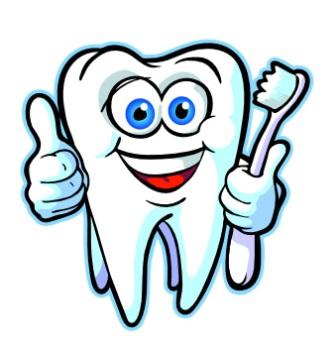 